050049,Алматы қаласы, «Жұлдыз-1» ықшам ауданы, 5В үй                         050049,город Алматы,мкр. «Жұлдыз-1»,дом 5В                     Тел./факс: 252-97-60; E-mail: gorpol_20@mail.ru                                          Тел./факс: 252-97-60; E-mail: gorpol_20@mail.ru                                                                                                               Объявление                            О проведении закупа способом запроса ценовых предложенийг.Алматы                                                                                                            «17»маяНаименование Заказчика: ГКП на ПХВ «Городская поликлиника №20»Адрес Заказчика: г. Алматы, мкр. Жулдыз-1,дом 5В Выделенная сумма: 4 232 371,87 (Четыре миллиона двести тридцать две тысячи триста семьдесят один тенге 87 тиын)Срок поставки товара: DDP; в течение 5 календарных дней по заявке Заказчика, срок действия договора до 31.12.2017г. Место поставки товара: ГКП на ПХВ «Городская поликлиника №20» г. Алматы, мкр. Жулдыз-1,дом 5В; Склад для медикаментов.Место и окончательный срок предоставления ценовых предложений: г. Алматы, мкр. Жулдыз-1,дом 5В, ГКП на ПХВ «Городская поликлиника №20»,2 этаж, каб.214, дата:19.05.2017г.Дата,время и место вскрытия ценовых предложений:г.Алматы, мкр. Жулдыз-1,дом 5В, ГКП на ПХВ «Городская поликлиника №20»,2 этаж, каб.214, дата:19.05.2017г. время 10:00 часов.1. 	Каждый потенциальный поставщик до истечения окончательного срока представления ценовых предложений представляет только одно ценовое предложение в конверте, в запечатанном виде.2.	 Конверт должен содержать ценовое предложение по форме, утвержденной уполномоченным органом в области здравоохранения, разрешение, подтверждающее права физического или юридического лица на осуществление деятельности или действий (операций), осуществляемое разрешительными органами посредством лицензирования или разрешительной процедуры, в сроки, установленные заказчиком или организатором закупа, а также документы, подтверждающие соответствие предлагаемых товаров требованиям, установленным главой 4 настоящих Правил, а также описание и объем фармацевтических услуг. 3. 	Представление потенциальным поставщиком ценового предложения является формой выражения его согласия осуществить поставку товара или оказать фармацевтические услуги с соблюдением условий запроса и типового договора закупа или договора на оказание фармацевтических услуг по форме, утвержденной уполномоченным органом в области здравоохранения. 4. 	Победителем признается потенциальный поставщик, предложивший наименьшее ценовое предложение. В случаях представления одинаковых ценовых предложений или непредставления ценовых предложений, закуп способом запроса ценовых предложений признается несостоявшимся. 5. 	Победитель представляет заказчику или организатору закупа в течение десяти календарных дней со дня признания победителем следующие документы, подтверждающие соответствие квалификационным требованиям: 1) копии разрешений (уведомлений) либо разрешений (уведомлений) в виде электронного документа, полученных (направленных) в соответствии с законодательством Республики Казахстан о разрешениях и уведомлениях, сведения о которых подтверждаются в информационных системах государственных органов. В случае отсутствия сведений в информационных системах государственных органов, потенциальный поставщик представляет нотариально засвидетельствованную копию соответствующего разрешения (уведомления), полученного (направленного) в соответствии с законодательством Республики Казахстан о разрешениях и уведомлениях; 2) копию документа, предоставляющего право на осуществление предпринимательской деятельности без образования юридического лица (для физического лица, осуществляющего предпринимательскую деятельность); 3) копию свидетельства о государственной регистрации (перерегистрации) юридического лица либо справку о государственной регистрации (перерегистрации) юридического лица, копию удостоверения личности или паспорта (для физического лица, осуществляющего предпринимательскую деятельность); 4) копию устава юридического лица (если в уставе не указан состав учредителей, участников или акционеров, то также представляются выписка из реестра держателей акций или выписка о составе учредителей, участников или копия учредительного договора после даты объявления закупа); 5) сведения об отсутствии (наличии) налоговой задолженности налогоплательщика, задолженности по обязательным пенсионным взносам, обязательным профессиональным пенсионным взносам, социальным отчислениям, и отчислениям и (или) взносам на обязательное социальное медицинское страхование, полученные посредством веб-портала "электронного правительства"; 6) подписанный оригинал справки банка, в котором обслуживается потенциальный поставщик, об отсутствии просроченной задолженности по всем видам его обязательств, длящейся более трех месяцев перед банком согласно типовому плану счетов бухгалтерского учета в банках второго уровня, ипотечных организациях и акционерном обществе "Банк Развития Казахстана", утвержденному постановлением Правления Национального Банка Республики Казахстан, по форме, утвержденной уполномоченным органом в области здравоохранения (если потенциальный поставщик является клиентом нескольких банков или иностранного банка, то представляется справка от каждого из таких банков, за исключением банков, обслуживающих филиалы и представительства потенциального поставщика, находящихся за границей), выданный не ранее одного месяца, предшествующего дате вскрытия конвертов; 7) оригинал справки налогового органа Республики Казахстан о том, что данный потенциальный поставщик не является резидентом Республики Казахстан (если потенциальный поставщик не является резидентом Республики Казахстан и не зарегистрирован в качестве налогоплательщика Республики Казахстан). В случае несоответствия победителя квалификационным требованиям закуп способом ценовых предложений признается несостоявшимся.При заключении договора с победителем конкурса, Необходимые документы, предшествующие оплате: копия договора или иные документы, представляемые поставщиком и подтверждающие его статус производителя, официального дистрибьютора либо официального представителя производителя; приложения 9 к приказу Министра здравоохранения и социального развития Республики Казахстан п.7 пп.1                      Главный врач                                                      Кенжебекова Г.К.алматы қаласыДенсаулық сақтау басқармасышаруашылық жүргізу құқығындағы «№ 20 қалалық емханасы» мемлекеттік коммуналдық кәсіпорныуправление Здравоохранениягорода алматыгосударственное коммунальное предприятие на праве хозяйственного ведения«Городская поликлиника № 20»№п/пНаименованиеНаименованиеЕд.изм.Объем закупаЦена за ед.Сумма  для закупаМесто поставки№п/пНаименованиеНаименованиеЕд.изм.Объем закупаЦена за ед.Сумма  для закупаМесто поставкиЛекарственные средстваЛекарственные средстваЛекарственные средстваЛекарственные средстваЛекарственные средстваЛекарственные средстваЛекарственные средстваЛекарственные средства1Амброксолфлаконфлакон100544,5754 457,00ГКП на ПХВ "Городская поликлиника № 20"2Амлодипинупаковкаупаковка331271,7041 966,10ГКП на ПХВ "Городская поликлиника № 20"3Амлодипинупаковкаупаковка33763,5025 195,50ГКП на ПХВ "Городская поликлиника № 20"4Амлодипин+ валсартанупаковкаупаковка402471,7098 868,00ГКП на ПХВ "Городская поликлиника № 20"5Ацетилсалициловая кислота упаковкаупаковка2019,70394,00ГКП на ПХВ "Городская поликлиника № 20"6Ацетилцистеинупаковкаупаковка50863,6043 180,00ГКП на ПХВ "Городская поликлиника № 20"7Ацетилцистеинупаковкаупаковка501105,0055 250,00ГКП на ПХВ "Городская поликлиника № 20"8Бетагистинупаковкаупаковка202076,3041 526,00ГКП на ПХВ "Городская поликлиника № 20"9Бисопрололупаковкаупаковка10386,403 864,00ГКП на ПХВ "Городская поликлиника № 20"10Бриллиантовый зеленый флаконфлакон5043,522 176,00ГКП на ПХВ "Городская поликлиника № 20"11Вазелинтубатуба1051,98519,80ГКП на ПХВ "Городская поликлиника № 20"12Висмута трикалия дицитратупаковкаупаковка35065,7615 197,28ГКП на ПХВ "Городская поликлиника № 20"13Гестоден+ этинилэстрадиолупаковкаупаковка654883,76317 444,40ГКП на ПХВ "Городская поликлиника № 20"14Дезогестрелупаковкаупаковка3002310,28693 084,00ГКП на ПХВ "Городская поликлиника № 20"15Дексаметазонфлаконфлакон10134,141 341,40ГКП на ПХВ "Городская поликлиника № 20"16Декстрозафлаконфлакон120119,3414 320,80ГКП на ПХВ "Городская поликлиника № 20"17Дидрогестеронупаковкаупаковка1502787,60418 140,00ГКП на ПХВ "Городская поликлиника № 20"18Кальция глюконатупаковкаупаковка5241,601 208,00ГКП на ПХВ "Городская поликлиника № 20"19Коргликонупаковкаупаковка5204,301 021,50ГКП на ПХВ "Городская поликлиника № 20"20Левокарнитинупаковкаупаковка1003772,20377 220,00ГКП на ПХВ "Городская поликлиника № 20"21Лизиноприл + амлодипинупаковкаупаковка152346,6035 199,00ГКП на ПХВ "Городская поликлиника № 20"22Натрия хлоридфлаконфлакон20116,842 336,80ГКП на ПХВ "Городская поликлиника № 20"23Натрия хлоридфлаконфлакон20119,112 382,20ГКП на ПХВ "Городская поликлиника № 20"24Натрия хлоридфлаконфлакон450132,0759 431,50ГКП на ПХВ "Городская поликлиника № 20"25Натрия хлоридфлаконфлакон50188,289 414,00ГКП на ПХВ "Городская поликлиника № 20"26Натрия хлоридфлаконфлакон4 500105,76475 920,00ГКП на ПХВ "Городская поликлиника № 20"27Нифедипинупаковкаупаковка5365,701 828,50ГКП на ПХВ "Городская поликлиника № 20"28Пантопразолфлаконфлакон100366,3036 630,00ГКП на ПХВ "Городская поликлиника № 20"29Парацетамолупаковкаупаковка2021,00420,00ГКП на ПХВ "Городская поликлиника № 20"30Периндоприл + индапамидупаковкаупаковка203582,9071 658,00ГКП на ПХВ "Городская поликлиника № 20"31Теноксикамупаковкаупаковка1662600,79431 731,14ГКП на ПХВ "Городская поликлиника № 20"32Тольперизонупаковкаупаковка5901,504 507,50ГКП на ПХВ "Городская поликлиника № 20"33Тольперизонупаковкаупаковка5973,804 869,00ГКП на ПХВ "Городская поликлиника № 20"34Травопростфлаконфлакон103979,7639 797,60ГКП на ПХВ "Городская поликлиника № 20"35Тропикамид флаконфлакон5433,932 169,65ГКП на ПХВ "Городская поликлиника № 20"36Флуконазолупаковкаупаковка100700,0070 000,00ГКП на ПХВ "Городская поликлиника № 20"37Хлорамфеникол тубатуба25181,004 525,00ГКП на ПХВ "Городская поликлиника № 20"38Хлоргексидинфлаконфлакон10066,286 628,00ГКП на ПХВ "Городская поликлиника № 20"39Хлоропираминупаковкаупаковка5432,202 161,00ГКП на ПХВ "Городская поликлиника № 20"40Циннаризинупаковкаупаковка1279,60955,20ГКП на ПХВ "Городская поликлиника № 20"41Этиниллэстрадиол+ Дезогестрелупаковкаупаковка1003817,17381 717,00ГКП на ПХВ "Городская поликлиника № 20"42Этиниллэстрадиол+ Дезогестрелупаковкаупаковка1003817,17381 717,00ГКП на ПХВ "Городская поликлиника № 20"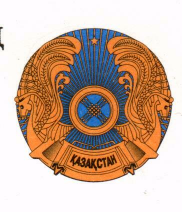 